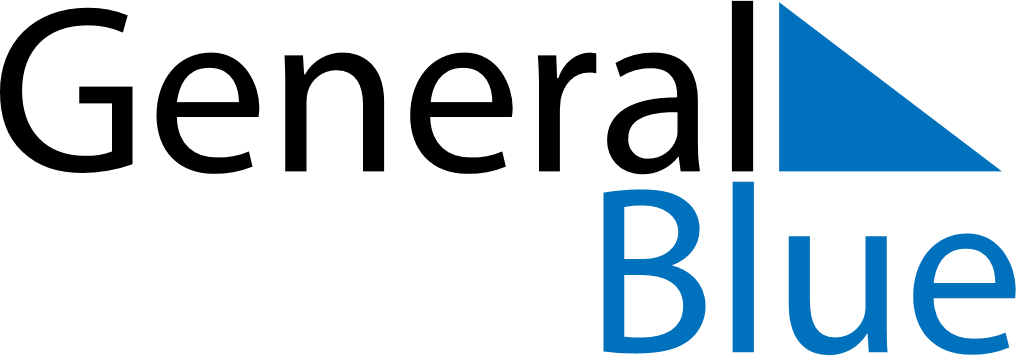 August 1738August 1738August 1738August 1738August 1738SundayMondayTuesdayWednesdayThursdayFridaySaturday12345678910111213141516171819202122232425262728293031